Введение[Текст введения и краткого описания истории вопроса]Предложения[Описательный текст предложений, включая Приложение содержащее текст новой Резолюции или текст в режиме правки пересматриваемой резолюции ВАСЭ]ПрИЛОЖЕНИЕРезолюция 43 (Пересм.  г.)Региональные мероприятия по подготовке к Всемирной ассамблее по стандартизации электросвязи(Флорианополис, 2004 г.; Йоханнесбург, 2008 г.; Дубай, 2012 г.)Всемирная ассамблея по стандартизации электросвязи (.....2020 г.),кучитывая,a)	что электросвязи координировали свои мероприятия по подготовке к настоящей и предыдущим ассамблеям;b)	что многие общие предложения были представлены настоящей и предыдущим ассамблеям администрациями, участвовавшими в подготовительной работе, которая проводилась региональными организациями электросвязи;c)	что такая консолидация мнений на региональном уровне вместе с возможностью проведения межрегионального обсуждения перед ассамблеей упрощают решение задачи по достижению консенсуса на ассамблее;d)	что бремя подготовки будущих ассамблей, вероятно, будет увеличиваться;e)	что ввиду этого координация подготовительных мероприятий на региональном уровне весьма полезна для Государств-Членов ;f)	что повышение эффективности региональной координации и взаимодействия на межрегиональном уровне перед будущими ассамблеями поможет обеспечить их успешное проведение;g)	что некоторые региональные организации не имеют необходимых ресурсов для надлежащей организации деятельности и участия в таких подготовительных мероприятиях;h)	что существует необходимость в общей координации межрегиональных консультаций,признаваяa)	преимущества региональной координации, уже известные по опыту подготовки к полномочным конференциям, всемирным конференциям радиосвязи и всемирным конференциям по развитию электросвязи;b)	что региональные подготовительные собрания к Всемирной ассамблее по стандартизации электросвязи (ВАСЭ) помогли определить и скоординировать региональные точки зрения по вопросам, которые считаются имеющими особое значение для каждого региона, а также разработать общие региональные предложения для представления ВАСЭ,принимая во вниманиепреимущества в плане эффективности, которые ВАСЭ получили в результате увеличения объема и повышения уровня подготовки, осуществляемой Государствами-Членами перед ассамблеей,отмечая,a)	что многие региональные организации электросвязи заявили о том, что Союзу необходимо теснее сотрудничать с ними;что отношения между региональными отделениями МСЭ и региональными организациями электросвязи оказались весьма полезными,решает поручить Директору Бюро стандартизации электросвязив рамках финансовых ограничений, установленных Полномочной конференцией, продолжать организовывать, как минимум, по одному региональному подготовительному собранию в каждом регионе по срокам как можно ближе к проведению следующей ВАСЭ, после чего провести неофициальное собрание председателей и заместителей председателей региональных подготовительных собраний и других заинтересованных сторон, не ранее чем за месяцев до ВАСЭ,предлагает Генеральному секретарю в сотрудничестве с Директорами Бюро трех Секторов1	консультироваться с Государствами-Членами и региональными и субрегиональными организациями электросвязи по вопросу о средствах, позволяющих оказывать помощь в поддержку их мероприятий по подготовке будущих ВАСЭ, включая поддержку организации "Форума по преодолению разрыва в стандартизации" в каждом регионе для рассмотрения основных вопросов следующей ВАСЭ среди заинтересованных развивающихся стран1;2	на основе таких консультаций оказывать Государствам-Членам и региональным и субрегиональным организациям электросвязи помощь в таких областях, как:i)	организация неофициальных региональных и межрегиональных подготовительных собраний, а также официальных региональных собраний, если об этом попросит какой-либо регион;ii)	определение основных вопросов, подлежащих разрешению на следующей ВАСЭ;iii)	разработка методов координации;iv)	организация информационных сессий, касающихся ожидаемой работы для ВАСЭ,предлагает Государствам-Членампринять активное участие в выполнении настоящей Резолюции, предлагает региональным и субрегиональным организациям электросвязи1	участвовать в координации и согласовании вкладов их соответствующих Государств-Членов с целью выработки, по мере возможности, общих предложений;Всемирная ассамблея по стандартизации электросвязи (ВАСЭ-20)
[Хайдарабад], [Индия], XX.XX- XX.XX.2020 года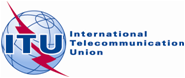 ПРОЕКТДокумент XX-Rхxxx 2020 годаOригинал: РусскийРегиональное cодружество в области связи (РСС)Региональное cодружество в области связи (РСС)проект ПЕРЕСМОТРЕННОЙ  резолюции 43проект ПЕРЕСМОТРЕННОЙ  резолюции 43Региональные мероприятия по подготовке к Всемирной ассамблее по стандартизации электросвязиРегиональные мероприятия по подготовке к Всемирной ассамблее по стандартизации электросвязи